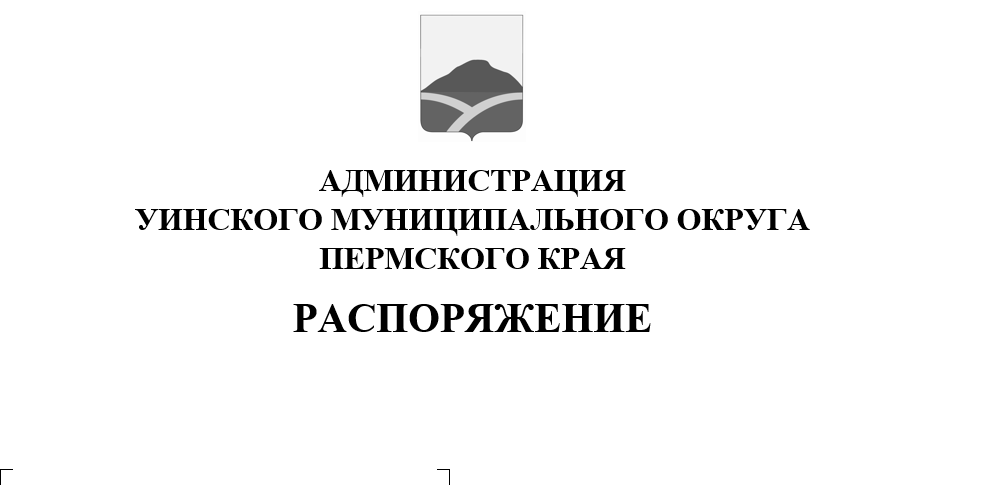 					                                                 29.05.2020  259-01-04-118С целью совершенствования организации тушения пожаров и проведения аварийно-спасательных работ на территории Уинского муниципального округа и в соответствии с Федеральным законом от 21.12.1994 № 69-ФЗ «О пожарной безопасности», ст. 78 приказа МЧС России от 25.10.2017 № 467 «Об утверждении положения о пожарно-спасательных гарнизонах»Утвердить и ввести в действие с 01.06.2020 «Расписание выезда подразделений Чернушинского местного пожарно-спасательного гарнизона для тушения пожаров и проведения аварийно-спасательных работ на территории Уинского муниципального округа», согласно приложения.Считать утратившим силу распоряжениеадминистрации Уинского муниципального района от 16.07.2018 № 139-259-01-04 «Об утверждении расписания выезда подразделений Чернушинского местного пожарно-спасательного гарнизона для тушения пожаров и проведения аварийно-спасательных работ на территории Уинского муниципального района».Разместить настоящее распоряжение на сайте администрации Уинского муниципального округа в сети «Интернет».Настоящее распоряжение вступает в силу с момента подписания.Контроль над исполнением настоящего распоряжения возложить на начальника МКУ «Гражданская защита Уинского муниципального округа Пермского края»М.Н.Ракутина.Глава муниципального округа – глава администрации Уинского муниципального округа	A.Н. Зелёнкин